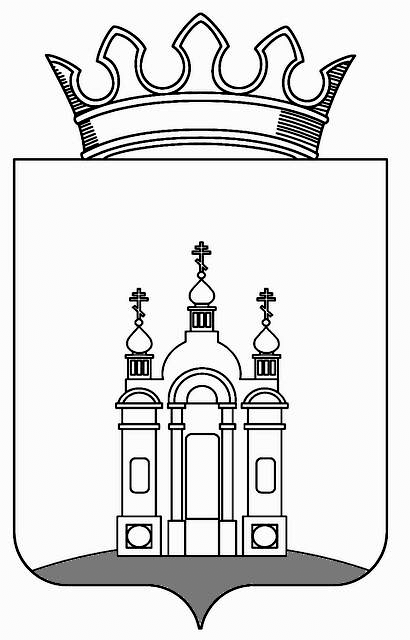 ПОСТАНОВЛЕНИЕАДМИНИСТРАЦИИ СЕНЬКИНСКОГО СЕЛЬСКОГО ПОСЕЛЕНИЯДОБРЯНСКОГО МУНИЦИПАЛЬНОГО РАЙОНА ПЕРМСКОГО КРАЯ   25.03.2016								       № 43    Руководствуясь  статьями  19, 21 Федерального  закона Российской федерации    «О пожарной безопасности», ст. 5 Устава Сенькинского сельского поселения, в целях усиления противопожарной защиты населенных пунктов и объектов различных форм собственности на территории  Сенькинского сельского поселения, своевременной их подготовке к  весенне-летнему периоду и учитывая сложную оперативную обстановку с пожарами, администрация Сенькинского сельского поселенияПОСТАНОВЛЯЕТ:         1.  Утвердить прилагаемый план мероприятий «Об усилении мер пожарной безопасности  на территории  Сенькинского сельского поселения в   весенне-летний  пожароопасный период  2016 года».         2.  Обнародовать данное постановление в установленных местах.         3.  Контроль за исполнением постановления оставляю за собой.Глава Сенькинского сельского поселения              	            Е.А. Гарифуллина   Приложение                                                                                                    к постановлению администрации                                                                                                     Сенькинского сельского поселения                                                                                                    от  25.03.2016 г.  № 43ПЛАНмероприятий «Об усилении мер пожарной безопасности на территории Сенькинского сельского поселения в весенне  – летний пожароопасный период  2016 года№п/пМероприятияОтветственный за исполнениеСрок исполненияОтметка о выполне-нии123451.Очистка  мусора и сухой травы  территорий населенных пунктов, организаций, участков прилегающих к жилым домам, дачным и иным постройкам.Руководители предприятий, учреждений, организаций и собственники жилых помещенийДо 09.05.2016 г.2.Проведение мероприятий, исключающих возможность переброса огня от лесных пожаров на здания и сооружения в населенных пунктах.(устройство защитных противопожарных полос шириной не менее  трех  метров)Администрация Сенькинского сельского поселения20.05.2016 г.3.Проверка  состояния пожарных гидрантов.специалист ПБчлены ДПД23.05.20164.Обучение населения мерам пожарной безопасности. Отработка на сходах и собраниях с жителями населенных пунктов порядка сбора на случай возникновения пожара, и определение, с каким пожарным инвентарем они обязаны прибыть на  его  тушение.Администрация Сенькинского сельского поселения1 раз в квартал5.Согласование Порядка привлечения для целей пожаротушения приспособленной техники предприятий, осуществляющих хозяйственную деятельность на территории сельского поселенияГлава администрации Сенькинского сельского поселения15.05.20166.Проверка исправности, при необходимости проведение ремонта имеющейся и приспособленной для целей пожаротушения техники, находящейся  в муниципальной собственности.Администрация Сенькинского сельского поселенияДо 15.04.20167.Проведение рейдов по проверке противопожарного состояния мест проживания инвалидов, престарелых, малоимущих, а также неблагополучных семей с обязательным обучением их мерам пожарной безопасности.Специалист ПБ1 раз в квартал8.Размещение на территории населенных пунктов аншлагов, растяжек, памяток и т. д., направленных на предупреждение пожаров.Специалисты администрации Сенькинского сельского поселенияпостоянно9.Организация работы по выделению целевых средств,   для приведения в пожаробезопасное состояние мест проживания инвалидов, не имеющих родственников.Глава администрации Сенькинского сельского поселения1 раз в квартал 10.Организация работы добровольных пожарных    формирований в населенных пунктах  Сенькинского сельского              поселения.Специалист ПБ15.06.201611.Рекомендовать сельскому населению у каждого жилого  строения установить емкость с водой или иметь огнетушительСпециалист ПБ01.05.2016